Gokh OleksandrR EvgenovichGeneral details:Certificates:Experience:Position applied for: Junior OfficerDate of birth: 06.09.1988 (age: 29)Citizenship: UkraineResidence permit in Ukraine: YesCountry of residence: UkraineCity of residence: OdessaContact Tel. No: +38 (098) 539-14-95E-Mail: alexandrgokh@mail.ruSkype: sanek060988U.S. visa: Yes. Expiration date 06.03.2018E.U. visa: NoUkrainian biometric international passport: Not specifiedDate available from: 01.04.2017English knowledge: ModerateMinimum salary: 2000 $ per month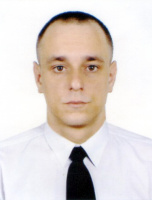 DocumentNumberPlace of issueDate of expiryCivil passportKM1279450Odessa00.00.0000Seamanâs passportAB586748ILYICHEVSK16.11.2021Tourist passportFE252111ODESSA10.03.2022TypeNumberPlace of issueDate of expiryNAVIGATOR17161/2016/08ODESSA19.03.2019GMDSS17162/2016/08ODESSA26.02.2019BRM878/2014/ATODESSA17.02.2019ECDIS45/05/2013ODESSA25.12.2018ARPA1067/2013/ATODESSA25.12.2018proficiency in survival craft and rescue boats other than fast rescue boats9179/2013-AILYICHEVSK25.12.2018safety familiarization,basic training and instruction for all seafarers14608/2013-AILYICHEVSK25.12.2018medical first aid on board ship4228/2013-AILYICHEVSK25.12.2018advanced fire fighting6201/2013-AILYICHEVSK25.12.2018training of officers and ratings responsible for cargo handling on ships carrying dangerous and haza8201/2013-AILYICHEVSK25.12.2018security training for seafarers with designated security duties8016/2014-AODESSA17.02.2019training of passenger ship personnel2351/2013-AODESSA25.12.2018basic training for liquefied gas tanker cargo operations1671/2013-AILYICHEVSK25.12.2018ship security officer2160/2014-AODESSA14.02.2019basic training for oil and chemical tanker cargo operations3957/2013-AILYICHEVSK25.12.2018certificate of proficiency on basic training for cargo operations on tankers00139/2014/08ODESSA11.06.2019PositionFrom / ToVessel nameVessel typeDWTMEBHPFlagShipownerCrewingAble Seaman16.04.2016-30.09.2016ASTRACrude Oil Tanker149995 t-Marshall Is [MH]COLUMBIA SHIPMANAGEMENTAble Seaman19.03.2015-04.11.2015NORDIC ZENITHCrude Oil Tanker158645 t-Liberia [LR]NORDIC AMERICAN TANKERS LIMITEDCOLUMBIA SHIPMANAGEMENTAble Seaman18.06.2014-03.12.2014ALATAUCrude Oil Tanker115949 t-Marshall Is [MH]ALATAU SHIPPING Co. LTDCOLUMBIA SHIPMANAGEMENTAble Seaman24.04.2013-07.11.2013NORDIC MISTRALCrude Oil Tanker164236 t-Marshall Is [MH]NORDIC AMERICAN TANKERS LIMITEDCOLUMBIA SHIPMANAGEMENTOrdinary Seaman13.03.2012-15.09.2012CAPE BALDERCrude Oil Tanker159998 t-Marshall Is [MH]HAMBURG,GERMANY, COLUMBIA SHIPMANAGEMENTCOLUMBIA SHIPMANAGEMENTOrdinary Seaman21.05.2011-19.11.2011CAPE BATACrude Oil Tanker159997 t-Marshall Is [MH]HAMBURG,GERMANY, COLUMBIA SHIPMANAGEMENTCOLUMBIA SHIPMANAGEMENTOrdinary Seaman21.05.2011-19.11.2011CAPE BATACrude Oil Tanker159997 t-Marshall Is [MH]HAMBURG,GERMANY, COLUMBIA SHIPMANAGEMENTCOLUMBIA SHIPMANAGEMENTDeck Cadet19.01.2010-30.07.2010STENTORBulk Carrier58000 t-Marshall Is [MH]BARBER MANING